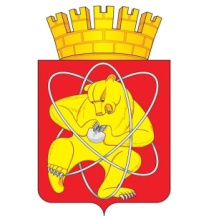 Городской округ «Закрытое административно – территориальное образование  Железногорск Красноярского края»АДМИНИСТРАЦИЯ ЗАТО г. ЖЕЛЕЗНОГОРСКПОСТАНОВЛЕНИЕ23.08.2021                                                                                                                                         № 1585г.ЖелезногорскО внесении изменений в постановление Администрации ЗАТО г.Железногорск  от 22.10.2020 № 1991 «Об утверждении сводного годового плана ремонтов источников тепловой энергии и тепловых сетей на 2021 год»        Руководствуясь Федеральным законом от 06.10.2003 № 131-ФЗ «Об общих принципах организации местного самоуправления в Российской Федерации», Федеральным законом от 27.07.2010 № 190-ФЗ «О теплоснабжении», постановлением Правительства Российской Федерации от 06.09.2012 № 889 «О выводе в ремонт и из эксплуатации источников тепловой энергии и тепловых сетей», организационно-методическими рекомендациями по подготовке к проведению отопительного периода и повышению надежности систем коммунального теплоснабжения в городах и населенных пунктах Российской Федерации, утвержденными приказом Госстроя Российской Федерации от 06.09.2000 № 203ПОСТАНОВЛЯЮ:         1. Внести следующие изменения в постановление   Администрации ЗАТО г. Железногорск от 22.10.2020 № 1991 «Об утверждении сводного годового плана ремонтов источников тепловой энергии и тепловых сетей на 2021 год»:        1.1. Строку 6 Приложения № 1 к постановлению изложить в новой редакции:2. Отделу общественных связей Администрации ЗАТО г. Железногорск (И.С. Архипова) разместить настоящее постановление на официальном сайте городского округа «Закрытое административно-территориальное образование Железногорск Красноярского края» в информационно-телекоммуникационной сети Интернет.3. Управлению внутреннего контроля Администрации АТО г. Железногорск (Е.Н. Панченко) довести настоящее постановление до всеобщего сведения через газету «Город и горожане».4. Контроль над выполнением настоящего постановления возложить на первого заместителя Главы ЗАТО г. Железногорск по жилищно-коммунальному хозяйству А.А. Сергейкина.5. Настоящее постановление вступает в силу после его официального опубликования.Глава ЗАТО г. Железногорск                                                                И.Г.Куксин6котельная баз отдыха ООО «КРАСЭКО-ЭЛЕКТРО»котел № 1 ДКВР-2,5/1318.05.2021 -15.07.202118.05.2021 – 31.08.2021 без отключения потребителей.  С 28.08.2021 по 09.09.2021,  с 15.09.2021 по 23.09.2021 полное прекращение поставки тепловой энергии и горячей воды6котельная баз отдыха ООО «КРАСЭКО-ЭЛЕКТРО»котел № 2 ДКВР-2,5/1315.07.2021 -29.09.202118.05.2021 – 31.08.2021 без отключения потребителей.  С 28.08.2021 по 09.09.2021,  с 15.09.2021 по 23.09.2021 полное прекращение поставки тепловой энергии и горячей воды6котельная баз отдыха ООО «КРАСЭКО-ЭЛЕКТРО»котел № 3 ДКВР-2,5/1318.05.2021 -15.07.202118.05.2021 – 31.08.2021 без отключения потребителей.  С 28.08.2021 по 09.09.2021,  с 15.09.2021 по 23.09.2021 полное прекращение поставки тепловой энергии и горячей воды6котельная баз отдыха ООО «КРАСЭКО-ЭЛЕКТРО»тепловая сеть от котельной баз отдыха28.08.2021 -12.09.2021гидравлические испытания в период полного прекращения поставки тепловой энергии и теплоносителя 